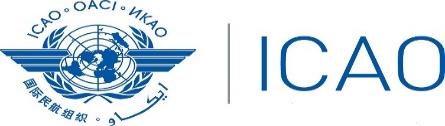 INTERNATIONAL CIVIL AVIATION ORGANIZATIONEASTERN AND SOUTHERN AFRICAN OFFICE (ESAF)WESTERN AND CENTRAL AFRICAN OFFICE (WACAF)CAPSCA AFRICA MEETING (MOMBASA, KENYA, 6 - 9 JUNE 2023)Please provide all the requested information and return by email to: icaoesaf@icao.int / icaowacaf@icao.int  copy to eomuya@icao.int / lndegwa@icao.int-------NOMINATION FORMNOMINATION FORMSurname:First Name(s):Job Title/Designation:State/Organization:Telephone:E-mail address: